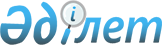 Об утверждении границ оценочных зон и поправочных коэффициентов к базовым ставкам платы за земельные участки населенных пунктах Аксуского района
					
			Утративший силу
			
			
		
					Решение маслихата Аксуского района Алматинской области от 08 июня 2012 года N 5-47. Зарегистрировано Управлением юстиции Аксуского района Департамента юстиции Алматинской области 19 июля 2012 года N 2-4-156. Утратило силу решением Аксуского районного маслихата Алматинской области от 15 ноября 2021 года № 14-54
      Сноска. Утратило силу решением Аксуского районного маслихата Алматинской области от 15.11.2021 № 14-54 (вводится в действие по истечении десяти календарных дней после дня его первого официального опубликования).
      Примечание РЦПИ:
      В тексте сохранена авторская орфография и пунктуация.
      В соответствии со статьей 11 Земельного кодекса Республики Казахстан от 20 июня 2003 года и подпунктом 13) пункта 1 статьи 6 Закона Республики Казахстан "О местном государственном управлении и самоуправлении в Республике Казахстан" от 23 января 2001 года Аксуский районный маслихат РЕШИЛ:
      1. Утвердить границ оценочных зон и поправочных коэффициентов к базовым ставкам платы за земельные участки населенных пунктах Аксуского района, согласно приложения.
      2. Контроль за исполнением настоящего решения возложить на постоянную комиссию районного маслихата "По вопросам бюджета и развития социально-культурной отрасли, молодежной политики, защиты прав и законности".
      3. Настоящее решение вступает в силу со дня государственной регистрации в органах юстиции и вводится в действие по истечении десяти календарных дней после дня его первого официального опубликования.
      08 июня 2012 года Поправочные коэффициенты базовых ставок платы за земельные
участки Аксуского района
					© 2012. РГП на ПХВ «Институт законодательства и правовой информации Республики Казахстан» Министерства юстиции Республики Казахстан
				
Председатель сессии,
секретарь маслихата
С. Серпербаев
СОГЛАСОВАНО:
Начальник государственного
учреждении "Отдел земельных
отношении Аксуского района"
Тәсибеков Саят СансызбаевичПриложение
к решению Аксуского районного
маслихата "Об утверждении
границ оценочных зон
и поправочных коэффициентов
к базовым ставкам платы за
земельные участки населенных
пунктах Аксуского района"
от 8 июня 2012 года N 5-47
N
Наименование населенных
пунктов
Номер
зоны
Поправочные
коэффициенты базовой
ставки платы за
земельные участки
1
поселок Жансугуров (от
улицы Пушкино на север, от
улицы Жидебаева на восток)
I
0.8
2
поселок Жансугуров
(от улицы Пушкина на юг, от
улицы Ауэзова на север
I
0.8
3
поселок Жансугуров
(от улицы Желтоксана на
запад, от улицы Ауэзова на
юг
II
0.7
4
поселок Жансугуров
(от улицы Желтоксана на
восток, от улицы Ауэзова на
юг
II
0.7
5
село Капал (от улицы
Молдагулова на север)
II
0.7
6
село Капал (от улицы
Молдагулова на юг)
II
0.7
7
село Аксу
III
0.7
8
село Арасан
III
0.6
9
село Есеболатов
III
0.6
10
село Арасан
IV
0.4
11
поселок Матай (от улицы
Кисабек на восток)
IV
IV
0.5
0.5
12
поселок Матай (от улицы
Кисабек на запад)
IV
IV
0.5
0.5
13
село Молалы
IV
IV
0.5
0.5
14
село Алтынарык
IV
IV
0.5
0.5
15
село Көкөзек
IV
IV
0.5
0.5
16
село Қызылқайын
IV
IV
0.5
0.5
17
село Б.Сырттанов
IV
IV
0.5
0.5
18
село Копа
IV
IV
0.5
0.5
19
село Көшкентал
IV
IV
0.5
0.5
20
село Колтабан
IV
IV
0.5
0.5
21
село Актөбе
IV
IV
0.5
0.5
22
село Ащибулақ
IV
IV
0.5
0.5
23
село Баласаз
IV
IV
0.5
0.5
24
село Суыксай 
IV
IV
0.5
0.5
25
село Карой
IV
IV
0.5
0.5
26
село Алажиде
IV
IV
0.5
0.5
27
село Арасан
IV
IV
0.5
0.5
28
село Кызылжар
IV
IV
0.5
0.5
29
село Егинсу
IV
IV
0.5
0.5
30
село Кумтөбе
IV
IV
0.5
0.5
31
село Жаналык
IV
IV
0.5
0.5
32
село Казсельхозтехника
IV
IV
0.5
0.5
33
село Кокжайдак
IV
IV
0.5
0.5
34
село Казакстан
IV
IV
0.5
0.5
35
село Оним
IV
IV
0.5
0.5
36
село Шолакозек
IV
IV
0.5
0.5
37
село Кызылагаш
IV
IV
0.5
0.5
38
село Копалы
IV
IV
0.5
0.5
39
село Каракоз
IV
IV
0.5
0.5
40
село Кенгарын
IV
IV
0.5
0.5
41
село Сагабуйен
IV
IV
0.5
0.5
42
село Сагакурес
IV
IV
0.5
0.5
43
село Карашилик
IV
IV
0.5
0.5
44
село Кураксу
IV
IV
0.5
0.5
45
село Жасказак
IV
IV
0.5
0.5
46
село Береке
IV
IV
0.5
0.5
47
село Акозек
IV
IV
0.5
0.5
48
село Ойтоган
IV
IV
0.5
0.5
49
село Булан
IV
IV
0.5
0.5
50
село Улгили
IV
IV
0.5
0.5
51
село Кенжыра
IV
IV
0.5
0.5
52
село Енбек
IV
IV
0.5
0.5
53
село Тарас
IV
IV
0.5
0.5